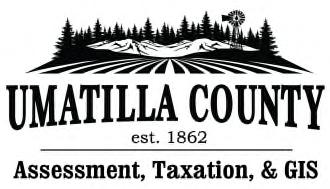 MAILING ADDRESS CHANGE FORMDate:  ____________________Account #    _________________________________________________________________________________________________________________________(Please make sure to list all your account numbers that need the updated mailing address.) Name of Owner: ___________________________________________________If Applicable, Please CIRCLE -- Add OR Remove (In care of) C/O   __________________________________________________________________New Mailing Address: ________________________________________________City: _________________________________________   State: ________   Zip: _________________________________________________________                    ________________________________________Print Name					    Signature                                   Scan QR code to update mailing address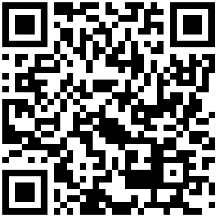 